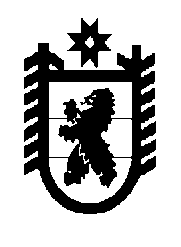 Совет Олонецкого городского поселения –представительный орган муниципального образованияПредседатель Совета Олонецкого городского поселенияРАСПОРЯЖЕНИЕот 25.01.2017г. № 2-рО созыве внеочередного заседания Совета     В соответствии со ст.26 Устава Олонецкого городского поселения, статьей 5 Регламента Совета, утвержденного решением от 06.10.2015г. № 171:Созвать внеочередное  заседание Совета 13 февраля 2018г. в 10.00 часов.Место проведения заседания – кабинет № 28 администрации района (г.Олонец, ул.Свирских дивизий, 1)Утвердить следующую повестку дня:1)  Об утверждении Положения о муниципальном земельном контроле на территории Олонецкого городского поселения 2)  Об утверждении Положения о порядке управления и распоряжения имуществом, находящимся в муниципальной собственности Олонецкого городского поселении 3) Об утверждении  Положения о порядке передачи гражданами приватизированных жилых помещений в собственность МО «Олонецкое городское поселение» 4) Об утверждении  Положения о территориальном общественном самоуправлении в Олонецком городском поселении 5) Об утверждении Положения о порядке назначения и проведения в Олонецком городском поселении собраний граждан, конференций граждан 6) Об утверждении изменений и дополнений в Порядок опубликования (обнародования) муниципальных правовых актов Олонецкого городского поселения 7) Об утверждении изменений и дополнений в Порядок проведения антикоррупционой экспертизы нормативных и иных правовых актов и их проектов органов местного самоуправления МО «Олонецкое городское поселение 8) Об утверждении изменений в Положение о порядке управления многоквартирным домом, все помещения в котором находятся в собственности МО «Олонецкое городское поселение» 9) О передаче имущества, находящегося в муниципальной собственности Олонецкого городского поселения, в пользование администрации Олонецкого национального муниципального района 10) О внесении изменений в денежное содержание главы Олонецкого городского поселения Минина Ю.И. на 2018 год 11) О выплате премии главе Олонецкого городского поселения Минину Ю.И. за январь 2018 года. Председатель СоветаОлонецкого городского поселения                                           В.В.Тихонова